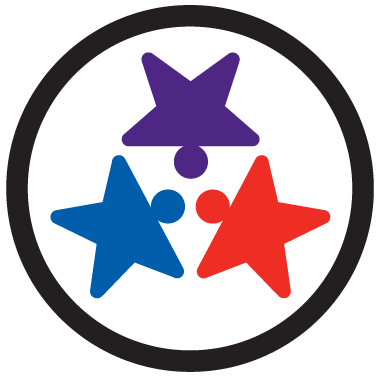 INSERT SCHOOL NAMETier I Implementation Manual2021-2022Tennessee Multi-Tiered System of Supports Center StatementTennessee’s Multi-tiered System of Supports (MTSS) encompasses programs, practices, and interventions to support all students across learning domains — academic, behavioral, and social and emotional. The TN-MTSS Center provides training and support to improve district and school capacity to implement an integrated model of a multi-tiered system of supports. Our work centers around strengthening the essential components of this framework: screening, progress monitoring, a multi-level prevention and intervention system, and data-based decision making. The resources found in this document are designed to help your team establish a safe and welcoming school environment that optimizes learning opportunities and prioritizes high-quality instruction. For even more information on enhancing academic supports, visit the Tennessee Department of Education’s Response to Intervention Framework Manual.Multi-Tiered System of Supports (MTSS) OverviewEstablishing a Multi-Tiered System of Supports (MTSS) offers a powerful, evidence-based approach for meeting the academic, and non- academic (i.e., social, emotional, behavioral, etc.) needs of students in Tennessee schools. The Tennessee Department of Education’s Overview of Student Supports (2018) describes the MTSS framework: Schools and districts have experience implementing student-focused, multi-tiered systems of support for academic needs through RTI2. While RTI2 focuses on academic instruction and intervention, students also require explicit instruction and aligned supports in non-academic areas, including behavior, social, and personal skills, to achieve success in academics. The MTSS framework encompasses RTI² in addition to Response to Instruction and Intervention for Behavior (RTI2-B) and other models of support. Working in concert, these programs complement each other and can better address the needs of the whole student. Neither academic nor non-academic concerns should be considered in isolation as the two often interact to contribute to a student’s strengths and needs. As a state, we are committed to developing well-rounded students who are prepared to successfully embark on their chosen path in life.Tennessee’s MTSS model is comprised of four essential components: 1) screening, 2) progress monitoring, 3) a multi-level prevention and intervention system, and 4) data-based decision-making (as shown in Figure 2). Together, these components promote a responsive approach to student-focused learning in which instruction and intervention vary with student need.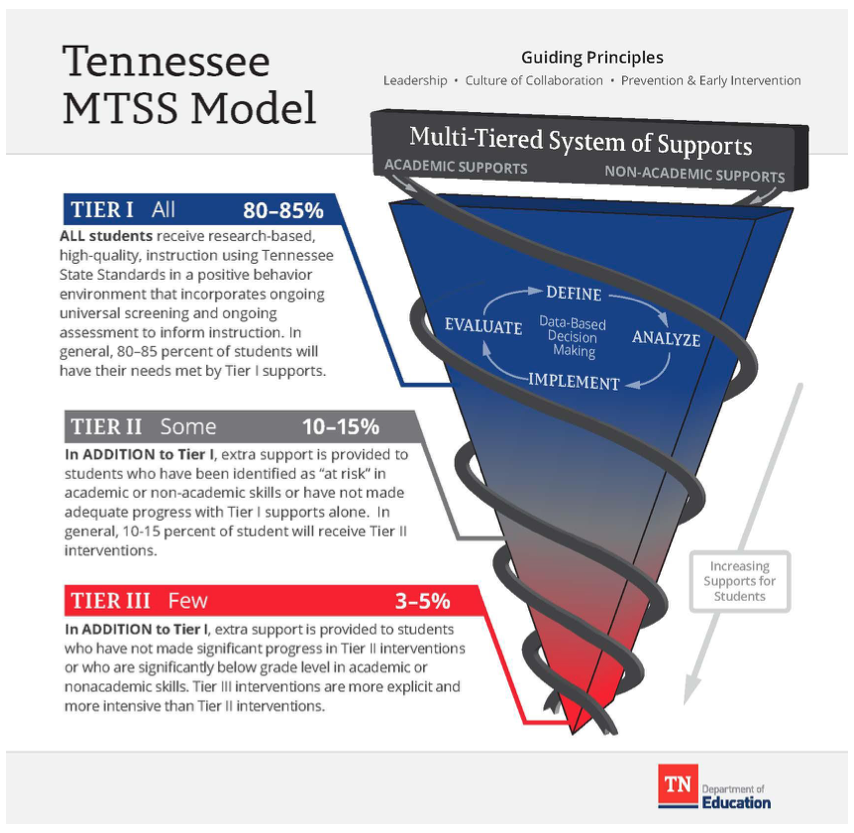 Figure 1Tennessee’s MTSS Model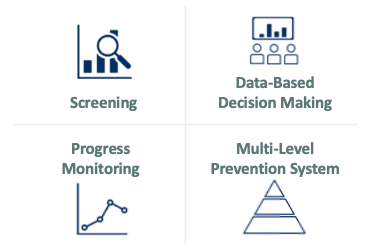 Figure 2The Essential Components of Tennessee’s MTSS FrameworkTo maximize the efficiency and effectiveness of this responsive approach, Tennessee’s MTSS framework organizes instructional practices and interventions across three tiers of support.  The implementation of non-academic supports within this three-tiered model is described below. Figure 3 depicts the percentage of students for whom each tier of support is designed.Tier I: Tier I focuses on the behavioral and social needs of all students across the school environment. Approximately 80% of students typically respond to this level of support. Tier I includes establishing school-wide expectations to support a sense of safety and inclusion among students and staff, teaching and modeling those expectations within different settings throughout the school, positively acknowledging students and staff who follow these expectations, having a formal system for responding to inappropriate behavior, and maintaining a school-wide system where all stakeholders’ opinions are valued.Tier II: Tier II involves delivering more targeted interventions for approximately 10-15% of students who do not respond to Tier I supports. Tier II interventions are provided in addition to Tier I supports in place for all students in the school. Interventions at Tier II are typically systematic, evidence-based interventions that are delivered to groups of students at a time. For example, Tier II interventions typically include small-group social skills instruction, behavior contracts, self-monitoring plans, and check-in/check-out.Tier III: Tier III includes individualized interventions for approximately 3-5% of students who do not respond to Tier I or Tier II interventions and supports. Tier III interventions involve the implementation of specialized, one-on-one systems for students. Examples of Tier III supports include individualized counseling and function-based interventions.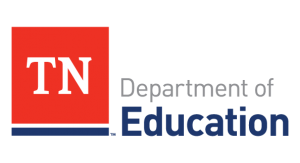 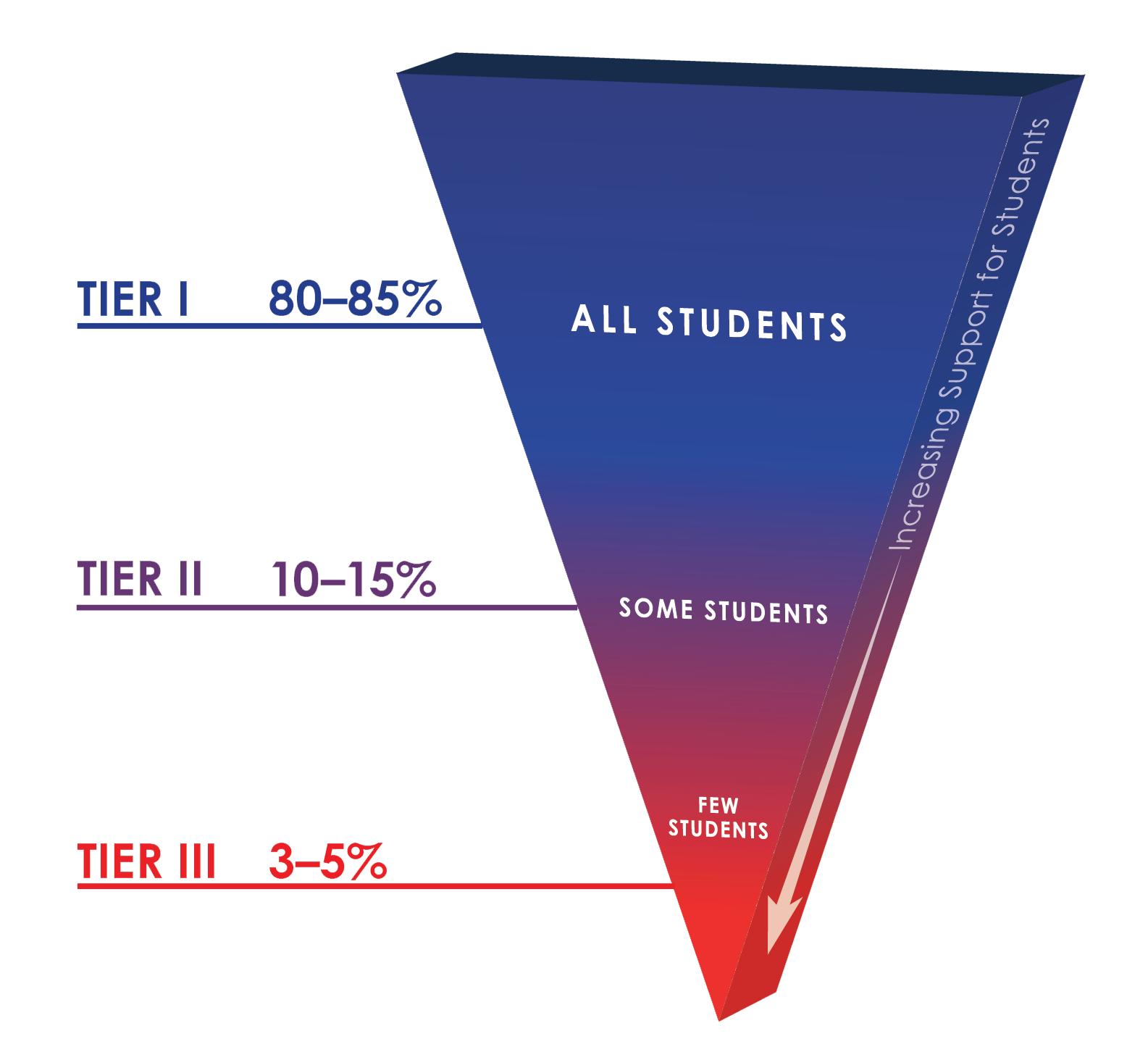 Figure 3Intended Percentage of Students Across TiersTier I DocumentsDream ClimateWe discussed our vision for our dream school climate. This in an ongoing school-wide discussion, but referring back to our dream climate helps us shape our implementation goals. ConsiderationsIf you could create the school climate of your dreams, what would it look like and sound like to be in your building?What are your intended outcomes for your school? How will this align with your School Improvement Plan and your Mission?(Adapted from Mid-Atlantic PBIS Tier I Team Implementation Workbook)Purpose StatementWe developed a brief statement purpose for our team to guide our work. We considered who we are serving, how we are adding value to our school, and exactly what we will be doing as we implement Tier I.Tier I School TeamTier I Team Roles & ResponsibilitiesTier I Team Meeting Foundations Form Our Tier I Team reflected on the professional behaviors that characterize efficient and effective meetings during their training. The working agreements are listed below in an effort to support the team’s productivity. Tier I Team Meeting Foundations FormTier I Team Meeting AgendaOur Tier I Team selected an agenda to use at every team meeting. This will help us have efficient and effective meetings.  *Note: If you plan to use a different agenda, then replace this example with the agenda your team uses for Tier I MeetingsTier I Team Meeting Minutes FormBehavioral ExpectationsBehavioral Expectations and Behavioral Expectations MatrixOur school’s agreed upon behavioral expectations are operationally defined with examples of what the expected behavior looks like in each location. This will improve clarity and consistency of what is expected throughout the school. Expectations Matrix Considerations:Determine your matrix layout (Locations at the top or Expectations at the top)Add your agreed upon behavioral expectationsList your locations using the map of your schoolFill in each cell of the matrix one location at a timeRemember to operationally define the best example of the expected behavior Teaching Expectations to Students, Staff, Family and CommunityLesson PlansLesson Plans are an important way to consistently teach all students the behavioral expectations in all locations throughout the school. Together as a team, we created lesson plans for every setting, and they are listed below. *Note: If you plan to use a different lesson plan template, then replace this example with your lesson plans and be sure to add all Behavioral Expectations Lesson Plans to this manual (one for each setting).Lesson PlansThe Tier I School Team added the Tier I Calendar Components to our school calendar in an effort to organize our implementation efforts.Teaching the Plan Our Tier I Team worked through the logistics of teaching the plan to all students, staff, family and community in our school, and the details are listed in the charts below. (Adapted from Mid-Atlantic PBIS Tier I Team Implementation Workbook)Planning for Stakeholder Input Our Tier I team discussed possible ways to involve our school community (students, staff, family/community) in developing the MTSS framework at our school. We hope to receive their input and continued feedback. (Adapted from Mid-Atlantic PBIS Tier I Team Implementation Workbook)Acknowledgment System Acknowledgement System Matrix Our team discussed possible ways to acknowledge students, staff, and family/community throughout the school year in an effort to acknowledge expected behaviors and show appreciation of their continued support. Considerations:Consider various ideas for acknowledging students/staff/families/communityLink system to your behavioral expectationsUse across settingsShare this acknowledgement system with all stakeholders(Adapted from Mid-Atlantic PBIS Tier I Team Implementation Workbook)Problem Behavior Definitions and Discipline Procedures Problem Behavior Definitions and Office-Managed vs. Staff-Managed ChartOur school categorizes problem behaviors as office-managed and staff-managed. We used our school’s discipline handbook and the behavior definitions to determine which problem behaviors will be office-managed and which will be staff-managed in our discipline process. We also agreed on the definitions, examples, and non-examples listed below. Discipline Process Flowchart Together as a team, we updated our Discipline Process Flowchart and it is provided below. This will help improve consistency on the steps to take when problem behaviors occur. *Note: If you plan to use a different flowchart template, then replace this example flowchart with the one your school will be using.	NO	YES		No				Yes		Office Discipline Referral (ODR) FormODR Forms are an important way to collect data on problem behaviors occurring in our school. Together as a team, we checked to see if the essential elements are included in our school’s ODR form, and our updated form is located below.  *Note: If you plan to use a different ODR form template, then replace this example form with the one your school will be using.Data-Based Decision MakingData Collection PlanThis chart is a document the team used to organize Tier I school data. Data will be collected in various ways throughout the year, and the team will look at this data to make decisions. Your school may add additional school-wide data to this chart (e.g., course performance data, attendance data, counseling or nurse referrals, or classroom-managed problem behavior data) for the team to review. Useful Tier I ResourcesStrategies to Discourage Problem BehaviorThe chart below gives examples of helpful classroom strategies. Discuss which are best for the scenarios discussed at training as well as scenarios from your building. Activities for Gathering Staff InputThe chart below lists suggestions on how to gather staff input on components of your Tier I plan. Select one or two activity ideas from each category (Foundations, Behavioral Expectations, and Problem Behavior Definitions) to complete with your staff. These can be done at faculty meetings, grade level-meetings, department meetings, or PLCs. Training Your Staff for ImplementationUse this chart to organize the aspects of your Tier I plan that will need to be shared with staff. Tier I Implementation ChecklistUse this checklist to determine what your team needs to complete prior to implementing Tier I. Notes on updating your Implementation ManualThe Table of Contents automatically adjusts and reformats according to any changes you make. Use the following steps as a guideline to update page numbers: Click on the title “Table of Contents” A box should appear above where you clicked that says “Table” with an arrowClick on the arrow that appears in the boxClick on “Update Table” Click on “Update Page Numbers OnlyClick “OK” and the page numbers should updateInsert the listed items where called for, as indicated by yellow highlights. Delete the highlighted instructions when finished adding the materials. All requested items should be copy and pasted directly from activities that were completed during training. Our Dream ClimateThe purpose of our Tier I team is to:Before MeetingDuring MeetingAfter MeetingTeam LeadSchedules meetingsSets meeting agendaSends meeting remindersFacilitates discussionFollows meetings norms and provides inputFollows up on assigned tasksCompletes assigned tasksRecorderCreates meeting minutesSends agenda before meetingRecords meeting minutesReviews action items with teamRespectfully participates in meetingsShares minutes with teamCompletes assigned tasksData AnalystPrepares data and graphsReview AgendaLeads discussion on dataRespectfully participates in meetingsCompletes assigned tasksCommunicatorCollects input from staff to share at the meetingReview AgendaRepresents staff voiceConsiders what training staff will needRespectfully participates in meetingsShares updates with all staffCompletes assigned tasksTime KeeperReviews agendaKeeps team on topicMonitors time needed to discuss agendaEnsures meetings start and end on timeRespectfully participates in meetingsCompletes assigned tasksTeam NormsDecision Making ProceduresTeam Roles & Responsibilities Team Roles & Responsibilities Team Roles & Responsibilities Team Roles & Responsibilities Team Roles & Responsibilities Team Roles & Responsibilities Team LeadRecorderData AnalystCommunicatorTime KeeperPrimaryBack UpResponsibilitiesMeeting AgendaMeeting NotesData ReportsShares updates to staff Keeps team on trackTeam Meeting ScheduleTeam Meeting ScheduleTeam Meeting ScheduleTeam Meeting ScheduleWhenWhereStart/End TimeAgenda & Meeting Minute LocationData Tool Data Collection &Data Entry ScheduleWho & WhenReport GenerationWhat, Who & WhenTiered Fidelity Inventory (TFI)Universal Behavior Screener (SRSS-IE)Office Discipline Referrals (ODRs)Staff Feedback (PIRS) Annual Report Meetings:Date/Time:Location:Team Lead:Recorder:Data Analyst:Communicator:Time Keeper:Today’s MeetingNext MeetingTier I Team Members (Place “X” to left of name if present)Tier I Team Members (Place “X” to left of name if present)Tier I Team Members (Place “X” to left of name if present)Tier I Team Members (Place “X” to left of name if present)Tier I Team Members (Place “X” to left of name if present)Tier I Team Members (Place “X” to left of name if present)Tier I Team Members (Place “X” to left of name if present)Tier I Team Members (Place “X” to left of name if present)Today’s Agenda (Place “X” to left of item after completed)Today’s Agenda (Place “X” to left of item after completed)Today’s Agenda (Place “X” to left of item after completed)Today’s Agenda (Place “X” to left of item after completed)Agenda Items for Next Meeting:Review Agenda (2 min)Data Review (10 min)Celebrations (3 min)Administrative/General Issues (15 mins)Review Previous Meeting’s Tasks (5 min)Assign Action Items (5 min)Meeting Foundations/Upcoming Data (2 min)Evaluation of Team Meeting (1 min)Administrative/General Information and IssuesAdministrative/General Information and IssuesAdministrative/General Information and IssuesAdministrative/General Information and IssuesAdministrative/General Information and IssuesIssue/InformationDiscussion/Decision/TaskBy When?Who?Staff CommunicationData ReviewODR Review for ODRs, SRSS-IE Spreadsheet, TFI Report at pbisassessment.org, PIRS Report, Annual ReportData ReviewODR Review for ODRs, SRSS-IE Spreadsheet, TFI Report at pbisassessment.org, PIRS Report, Annual ReportData ReviewODR Review for ODRs, SRSS-IE Spreadsheet, TFI Report at pbisassessment.org, PIRS Report, Annual ReportData ReviewODR Review for ODRs, SRSS-IE Spreadsheet, TFI Report at pbisassessment.org, PIRS Report, Annual ReportData ReviewODR Review for ODRs, SRSS-IE Spreadsheet, TFI Report at pbisassessment.org, PIRS Report, Annual ReportData ReviewODR Review for ODRs, SRSS-IE Spreadsheet, TFI Report at pbisassessment.org, PIRS Report, Annual ReportData ToolDiscussion/Decision/TaskGoalBy When?Who?Staff CommunicationEvaluation of Team Meeting (Mark your ratings with an “X”)Our RatingOur RatingOur RatingYesSo-SoNo1. Was today’s meeting a good use of our time?2. In general, did we do a good job of tracking whether we’re completing the tasks we agreed on at previous meetings?3. In general, have we done a good job of actually completing the tasks we agreed on at previous meetings?4. In general, are the completed tasks having the desired effects on student behavior? Name of Behavioral Expectations:Examples:       Eagle Expectations       Wilson Wisdoms Expectations should be:       - Positively Stated       - Clear and Concise       - Memorable      - Applicable to all settings      - Applicable to all people List Expectations: (must have 3-5 expectations)       1.       2.        3.        4.       5. Behavioral Expectations Lesson PlanLesson plans should be taught in the area and take 10-15 minutesBehavioral Expectations Lesson PlanLesson plans should be taught in the area and take 10-15 minutesObjective:Setting:Expectations:(see behavior expectation matrix)Examples:Teach using “I do, we do, you do”Non-examples:(Adults model only)Follow Through and Practice:(How will behavior expectations continue to be taught throughout the school year?)Acknowledgement: (How will behaviors be acknowledged in this setting?)Tier I Calendar ComponentsDate(s)Tier I Team MeetingsInitial Session to Teach Core Components to StaffBooster Sessions to Teach Core Components to StaffBegin School-wide Implementation (e.g., Kick-off Celebration)Teaching Expectation Lesson Plans to Students in All SettingsRe-teaching Expectation Lesson Plans to Students in All SettingsCelebrations/AssembliesFamily NightsOther:Teaching the Plan to StudentsTeaching the Plan to StudentsHow will you introduce the plan to students?(e.g., describe steps for first introducing the school-wide plan to all students)How will you introduce the plan to students?(e.g., describe steps for first introducing the school-wide plan to all students)Who will teach the expectations to the students?What materials are needed to teach the expectations?  Where will instruction take place? How will the acknowledgement system be explained?When: How will you create and post the expectations in all locations?How will you create and post the expectations in all locations?What will it look like?Who will create it? Who will post it? Where will they be posted? When: How will you review the plan and reteach lessons throughout the year?(e.g., after each break)How will you review the plan and reteach lessons throughout the year?(e.g., after each break)Who will review the lessons with students? What materials are needed to teach the lessons? Where will instruction take place? When: How will you teach the plan to new students throughout the year?How will you teach the plan to new students throughout the year?Who will teach the plan to new students?What materials are needed to teach the plan?Where will instruction take place?When: Teaching the Plan to StaffTeaching the Plan to StaffHow will you train staff on the plan?How will you train staff on the plan?Who will be trained? (e.g. paraprofessionals, teachers, bus drivers, custodial staff, cafeteria workers, office workers)Who will present the information?What materials will you need to train?Where will you train?How long will training last?When: How will you train staff to teach expectations and deliver acknowledgements?How will you train staff to teach expectations and deliver acknowledgements?What materials will you need? Who will present the information? When: How will you teach the components of the discipline process to all staff?(e.g., behavior definitions, office-managed vs. staff-managed, discipline process flowchart)How will you teach the components of the discipline process to all staff?(e.g., behavior definitions, office-managed vs. staff-managed, discipline process flowchart)What materials will you need? Who will present the information? When: How will you teach core features of the plan to substitute teachers?(e.g., expectations, acknowledgements, discipline) How will you teach core features of the plan to substitute teachers?(e.g., expectations, acknowledgements, discipline) What materials will you need? Who will be responsible for providing materials/informing the substitutes?When: Teaching the Plan to Family and CommunityTeaching the Plan to Family and CommunityHow will core features of the plan be shared with family/community members at the beginning of the school year? (e.g. expectations, acknowledgements, discipline)How will core features of the plan be shared with family/community members at the beginning of the school year? (e.g. expectations, acknowledgements, discipline)Who will present the plan/share information?What materials will be shared?When:How can families incorporate this in the home?(e.g., home matrix, home acknowledgement system)How can families incorporate this in the home?(e.g., home matrix, home acknowledgement system)How will these resources will be shared? When:What additional resources can family/community members access for more MTSS information and support? (e.g., online resources, resources within the district)What additional resources can family/community members access for more MTSS information and support? (e.g., online resources, resources within the district)Where can they find these resources? How will these resources be shared?When:Who will be the liaison between the school and family/community?Who will be the liaison between the school and family/community?When:How can family/community members get involved with MTSS at your school?How can family/community members get involved with MTSS at your school?When:Does your school have an established parent organization?  If so, who will communicate with the parent organization?Does your school have an established parent organization?  If so, who will communicate with the parent organization?When:Behavioral ExpectationsTeaching and Re-teaching of ExpectationsAcknowledgement SystemDiscipline ProcessStaffStudentsFamily/CommunitySchool-wide Acknowledgment System MatrixSchool-wide Acknowledgment System MatrixSchool-wide Acknowledgment System MatrixSchool-wide Acknowledgment System MatrixSchool-wide Acknowledgment System MatrixName and TypeDescriptionWhen (frequency)Where (location)Who (distributors)What: How: What: How: What: How: What: How: Name and TypeDescriptionWhen (frequency)Where (location)Who (distributors)What: How: What: How: What: How: What: How: Name and TypeDescriptionWhen (frequency)Where (location)Who (distributors)What: How: What: How: What: How: Staff-Managed Problem BehaviorViolationDefinitionExamplesNon-ExamplesStaff-Managed Problem BehaviorStaff-Managed Problem BehaviorStaff-Managed Problem BehaviorStaff-Managed Problem BehaviorStaff-Managed Problem BehaviorStaff-Managed Problem BehaviorStaff-Managed Problem Behavior**If a student has an IEP or FBA/BIP adhere to those plans first.**If a student has an IEP or FBA/BIP adhere to those plans first.**If a student has an IEP or FBA/BIP adhere to those plans first.**If a student has an IEP or FBA/BIP adhere to those plans first.**If a student has an IEP or FBA/BIP adhere to those plans first.Office-Managed Problem BehaviorViolationDefinitionExamplesNon-ExamplesOffice-Managed Problem BehaviorOffice-Managed Problem BehaviorOffice-Managed Problem BehaviorOffice-Managed Problem BehaviorOffice-Managed Problem BehaviorOffice-Managed Problem BehaviorOffice-Managed Problem BehaviorOffice-Managed Problem BehaviorOffice-Managed Problem BehaviorOffice-Managed Problem Behavior**If a student has an IEP or FBA/BIP adhere to those plans first.**If a student has an IEP or FBA/BIP adhere to those plans first.**If a student has an IEP or FBA/BIP adhere to those plans first.**If a student has an IEP or FBA/BIP adhere to those plans first.**If a student has an IEP or FBA/BIP adhere to those plans first.Office Discipline Referral FormOffice Discipline Referral FormOffice Discipline Referral FormName: ________________________________________________Date: _________________________ Time: __________________Teacher: ______________________________________________Grade: K   1   2   3   4   5   6   7   8   9   10   11   12 Referring Staff: _________________________________________Others Involved in Incident:  ☐None  ☐Peers  ☐Staff  ☐Teacher  ☐Substitute  ☐Unknown☐Other: _______Name: ________________________________________________Date: _________________________ Time: __________________Teacher: ______________________________________________Grade: K   1   2   3   4   5   6   7   8   9   10   11   12 Referring Staff: _________________________________________Others Involved in Incident:  ☐None  ☐Peers  ☐Staff  ☐Teacher  ☐Substitute  ☐Unknown☐Other: _______Location  Playground  Cafeteria  Hallway  Classroom  Library  Bathroom  Arrival/Dismissal  Other: ________Activity the student was engaged in when the event took place: ☐Whole group instruction   ☐Small group instruction  ☐Individual Work             ☐Alone☐Working with peers            ☐One-on-one instruction  ☐Interacting with peers  ☐Other_________Activity the student was engaged in when the event took place: ☐Whole group instruction   ☐Small group instruction  ☐Individual Work             ☐Alone☐Working with peers            ☐One-on-one instruction  ☐Interacting with peers  ☐Other_________Activity the student was engaged in when the event took place: ☐Whole group instruction   ☐Small group instruction  ☐Individual Work             ☐Alone☐Working with peers            ☐One-on-one instruction  ☐Interacting with peers  ☐Other_________Staff-Managed Problem BehaviorOffice-Managed Problem BehaviorPossible Motivation  Inappropriate Language  Physical Contact  Defiance  Disruption  Dress Code  Property Misuse  Tardy  Electronic Violation  Other: ________________  Abusive Language  Fighting/Physical Aggression  Defiance/Disrespect  Harassment/Bullying  Dress Code  Inappropriate Display Aff.  Electronic Violation  Lying/Cheating  Skipping Class  Other: ________________  Obtain peer attention  Obtain adult attention  Obtain items/activities  Avoid Peer(s)  Avoid Adult  Avoid task or activity  Don’t know  Nurse  School Counselor  Other: ________________Administrative DecisionAdministrative DecisionOther Comments  Loss of privilege  Time in office  Conference with student  Parent Contact  Individualized instruction  In-school suspension                    ( _____ hours/days)  Out of school suspension                    ( _____ hours/days)  Other: ________________Parent Signature: _____________________________________________  Date: _____________________Parent Signature: _____________________________________________  Date: _____________________Parent Signature: _____________________________________________  Date: _____________________DataEvaluation ToolCollection ScheduleOffice Discipline Referrals (ODR) DataOur school uses:(e.g., SWIS, PowerSchool,Infinite Campus, Skyward)Recommendation: Summarize discipline data monthlySuggested plan: We will look at ODR at our monthly meetings. Universal Behavior ScreenerStudent Risk Screening Scale for Internalizing and Externalizing Behavior (SRSS-IE)Recommendation: Three times per year (fall, winter, and spring)Suggested plan: Teachers will complete the screener in September, December, and April.Fidelity DataTiered Fidelity Inventory (TFI)Recommendation: Two times per year (fall and spring)Suggested plan: The Tier I team will complete the TFI with an MTSS District Coach at our meetings in October and May. Social ValidityPrimary Intervention Rating Scale (PIRS)Recommendation: Once per year in the springSuggested plan: All staff will complete the electronic survey emailed to them in February. Annual EvaluationAnnual School ReportRequired: Annually at the end of the school year for implementing schoolsSuggested plan: The Tier I Team will complete the Annual Report at the end of the year and submit by June 15th. StrategyExplanationExampleRe-directThis strategy employs a very brief, clearly and privately stated verbal reminder of the expected behavior. A re-direct includes a specific statement of the school-wide, non-classroom or classroom rule/procedure. A re-direct emphasizes the “what” of the behavior instead of the “why.”“Jason, please begin your writing assignment.” (Later) “Nice job being responsible, Jason, you have begun your assignment.”Re-teachRe-teaching builds on the re-direct above and re-teaches the specific expectation in question and reminds of the procedures or routine for doing so. It capitalizes on the teachable moment to review the expectation more thoroughly yet briefly. As in all instruction, you label the skill, teach and show, and give the students the immediate opportunity to practice demonstrating the behavior. Once the student uses the appropriate behavior, then specific positive feedback should follow. “Jason, you need to be responsible by being on-task. That means your desk is clear of everything except your book and notebook, you begin working right away, continue working until done, and if you need help, you raise your hand. (Pause) Nice job being responsible, Jason; it looks like you are ready to work. Let me know if you need help.”Provide ChoiceProviding choice can be used when re-directs or re-teaching have not worked. This is the statement of two alternatives: the preferred or desired behavior and a less-preferred choice. When options are paired this way, students will often make the preferred choice. Pause after providing the choice, and when the student chooses wisely, praise. “McKenzie, you are asked to get on-task and begin your work or you can finish the activity later today during our special activity. I will watch to see if you would rather begin now.”OR“Lynn, you can get organized and work here at your seat, or you can work in the quiet area. Which would you prefer?”Student ConferenceThis is a lengthier re-teaching or problem-solving opportunity when behavior is more frequent or intense. The behavior of concern is discussed, the desired behavior is taught, and a plan is made to ensure the behavior is used in the future. This is to be done when students are calm, not while students are escalated. “B.J., several times today I have reminded you about being on-task. When you are given an assignment, you need to . . . When you do that, you can finish faster and move on to things you enjoy. Tell me what you will do when given an assignment. Let’s practice . . . How can I help you do that if you get stuck?” (then) “Can I get a commitment from you to do that?”ProximityEvery teacher knows how effective it is to stand near a child who is having difficulty. This technique is the strategic placement/movement by the teacher in order to encourage positive behavior. The teacher is a source of support and strength and helps the student to control his impulses by her proximity. When Alan is off-task or talking, the teacher continues to teach the group while, at the same time, moving toward Alan or even standing next to him for a moment. Once Alan brings his behavior in line, brief specific positive feedback will help maintain the desired behavior. “Thanks, Alan, for showing respect with your attention.”Signal Non-verbal CueTeachers have a variety of signals that communicate to the student(s) what is expected. These non-verbal techniques include such things as eye contact, hand gestures, picture cues, etc. Such simple cues suggest that the teacher is aware of the student’s behavior and is prepared to intervene if the behavior continues. This works best when the teacher has a relationship with the student(s) and the non-verbal cues have already been taught to the group. When Sarah begins to talk to her neighbor, the teacher glances in her direction and holds the look until she is again quiet and attending. The teacher then praises Sarah for her attention. The group of students is getting restless. The teacher uses her hand to signal to regain their attention, then praises the group and reminds them of the expectations for independent work time. Ignore/ Attend/PraiseThis technique is based on the power of praise or specific positive feedback. The teacher praises an appropriately behaving student in proximity to the inappropriately behaving student. The praise serves as an indirect prompt for the misbehaving student and reinforcement for the one behaving appropriately. When the student exhibits the appropriate behavior, then attention and praise are provided. James is off-task during independent work time. The teacher briefly ignores James and specifically praises a student nearby who is on-task, “LeBron, thank you for working on the correct assignment!” When James begins to get back on-task, then the teacher immediately praises him, “Thanks, James for being on-task. You’ll be sure to get your work done.”Suggested ActivitiesSuggested ActivitiesReferencesFoundationsComplete “Dream Climate Activity” with staff Implementation ManualFoundationsShow foundational videos:“Atlanta Speech School” https://www.youtube.com/watch?v=VxyxywShewI“Overview Video” http://tennesseebsp.org/videos/FoundationsShare your team’s purpose statementImplementation ManualFoundationsReview the TFI Report:discuss strengths and areas for growthdiscuss using TFI as a foundation for building the planRefer to “TFI Tier I Score Report”FoundationsDistribute staff surveyExample Binder Section 7. Faculty InvolvementBehavioral ExpectationsAll staff place a sticker on a school map indicating where they think the most problem behaviors occurAs a staff determine expectations for those locations and develop the matrix for those areasImplementation ManualBehavioral ExpectationsEveryone reviews the draft of the behavioral expectations matrix and provides suggestions on what to change or addImplementation ManualBehavioral ExpectationsReview expectations vs. rules when explaining the expectations matrix and ask for feedbackDay 1 Presentation Implementation ManualBehavioral ExpectationsSend lesson plans to each grade level/department chair to review with team to provide feedback or develop additional lesson plan ideasImplementation ManualSuggested ActivitiesSuggested ActivitiesReferencesProblem Behavior DefinitionsWith staff sort problem behaviors into Office-Managed vs. Staff ManagedImplementation ManualProblem Behavior DefinitionsDiscuss problem behaviors sorted as both Office-Managed vs. Staff-Managed (Major vs. Minor) and clarify definitions for those behaviorsImplementation ManualProblem Behavior DefinitionsProvide staff with the top three problem behaviors using ODR data have staff come up with a definition of those problem behaviorscome to a group consensus on what the school-wide definition, examples, and non-examples will be for those problem behaviors School Office Discipline Referral Data (ODR)Problem Behavior DefinitionsShow staff the Cost/Benefit Worksheet and how time could be regained for students, teachers, and administratorsDay 1 Presentationhttp://www.pbismaryland.org/Behavioral Expectations and Teaching ExpectationsProvide expectations to faculty and staff and provide rationale for why expectations will be similar throughout the school.Explain the difference between a School-wide Expectation and the behaviors listed in the expectation Matrix.Ask faculty and staff to review the expectations and see if there are any missing.Have each table review the matrix and present to other faculty what the expectations look like in each school setting. Problem Behavior Definitions and Discipline ProceduresReview Problem Behavior Definitions. To obtain staff buy-in allow faculty and staff to review definitions and sort (whole or small group) into office vs. staff managedReview Discipline FlowchartUse Discouraging Inappropriate Behavior Activity to review responses to problem behaviorReview Office Discipline Referral Create scenarios and have staff practice writing referrals for each scenario.Review Minor Tracking ProceduresCreate scenarios for staff to determine whether each behavior is office or staff managed. Feedback and AcknowledgementReview Feedback procedures with staffDiscuss the use of acknowledgement at an adult levelUse faculty acknowledgement system during presentation.Have grade levels or small groups brainstorm acceptable incentives for students (non-tangible or tangible).Have faculty and staff brainstorm school-wide incentives.Faculty InvolvementReview expectations for faculty involvement.Provide all materials to faculty at trainingImplementation ManualTickets (if applicable)Problem Behavior definitionsSchool-wide Expectation PostersImplementation CalendarAllow faculty to provide feedback on Tier I planSurveys, anonymous comments, grade level chairsTier I Implementation ChecklistFinalize Tier I Implementation Manual Tier I Team Meeting Foundations FormTier I Team Meeting Agenda Behavioral Expectations MatrixLesson PlansCalendar for Implementation (e.g., staff training, student roll-out, team meetings)Teaching the Plan to Students, Staff, and Family/CommunityPlanning for Stakeholder InputAcknowledgement System Matrix Problem Behavior Definitions for Office-Managed vs. Staff-Managed ChartDiscipline Process Flowchart Office Discipline Referral FormData Collection PlanFinalize Materials to Share with Students, Staff, and Family/Community Behavioral expectations posters for all classrooms and all settings Tickets or other acknowledgement systemsTicket/Acknowledgement System Tip Sheet Reinforcer ideas list Staff presentation and roll-out plan (including Food Service, Custodial Staff, Transportation, and others as applicable) Implementation manual for all staff members Student kick off assembly and roll-out plan System to teach students the behavioral expectations lesson plans in all settings Presentation for familiesLetter to familiesMeet as a team to finalize all materials and set-up plan for student and staff roll-outGather staff input on Tier I plan (ongoing) Send all finalized materials to your District Coordinator, your county’s TN-MTSS Center educational consultant, OR upload documents to tennessebsp.org